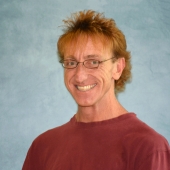 MONDAYTUESDAYWEDNESDAYTHURSDAYFRIDAY7:30 – 8:00OfficeOfficeOfficeOffice- COS 114COS 118COS 114COS 118COS 114COS 118COS 114COS 118COS 114COS 118COS 114COS 118COS 114COS 118COS 114COS 118COS 114COS 118COS 114COS 118COS 114COS 118COS 114COS 118COS 114COS 118COS 114COS 118COS 114COS 118COS 114COS 118COS 114COS 118COS 114COS 118(12:20)COS 114COS 118COS 114COS 118(12:20) –COS 114COS 118COS 114COS 114COS 118COS 114COS 113 SD1COS 117 WC1COS 113 SD1COS 113 SD1COS 117 WC1COS 113 SD1Office Hours: 4Contact Hours:32 2:50 -  3:20OfficeOfficeOfficeOffice